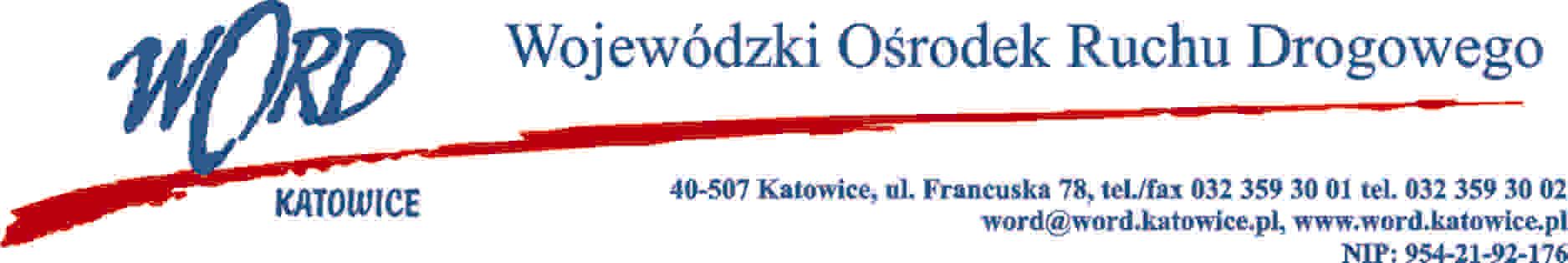 Katowice, 20.05.2022 r.Zamawiający udziela wyjaśnień treści Specyfikacji Warunków Zamówienia dot. postępowania prowadzonego zgodnie z regulaminem zamówień pn.: „Świadczenie usług ochrony za pomocą monitoringu wizyjnego nieruchomości położonych w Katowicach (Część I), i/lub Dąbrowie Górniczej (Część II), i/lub Tychach (Część III), i/lub Rybniku, (Część IV), i/lub Jastrzębiu Zdroju (Część V) i/lub Bytomiu (Część VI) dla Wojewódzkiego Ośrodka Ruchu Drogowego w Katowicach, 40-507 Katowice, ul. Francuska 78”. Treść pytania 1:W opisie zaznaczono charakter usługi jako całodobowy. Zwyczajowo SSP monitoruje się całodobowo, detekcję człowieka powinno się wykonywać zaś w określonych godzinach lub w czasie zazbrojenia systemów alarmowych. Czy mamy obserwować też ruch osobowy w dni powszednie w godzinach dziennych? Rzutuje to zdecydowanie na miesięczny koszt usługi. Odpowiedź:Zamawiający informuje, że detekcja człowieka powinna odbywać się poza godzinami pracy niezależnie od uzbrojenia systemu. Godziny pracy, które są różne dla różnych stref zostaną podane po podpisaniu umowy. Należy przewidzieć procedurę zmiany godzin pracy w zależności od potrzeb Zamawiającego.Dyrektor WORD KatowiceJanusz Freitag